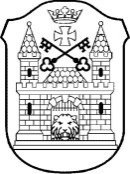 TEHNISKĀS JAUNRADES NAMS „ANNAS 2”Annas iela 2, Rīga, LV-1001, tālrunis 67374093, e-pasts tjn@riga.lvNOLIKUMSRīgā2022. gada 9. martā	Nr. TJNA2-22-3-nosRīgas pilsētas bērnu un jauniešu atklātās velosacensības "RITEŅVASARA-2022"Vispārīgie jautājumiŠis nolikums nosaka kārtību, kādā norisinās Rīgas pilsētas bērnu un jauniešu atklātās velosacensības “Riteņvasara-2022" (turpmāk – Sacensības).Sacensības tiek rīkotas ar mērķi popularizēt fiziski aktīvu veselīgu dzīvesveidu, bērnu un jauniešu aktīvās atpūtas, un brīvā laika pavadīšanas iespējas riteņbraukšanā ģimenes un draugu lokā; radīt interesi par riteņbraukšanu bērnu un jauniešu vidū. Sacensību uzdevums ir noskaidrot labākos dalībniekus. Sacensības organizē Tehniskās jaunrades nams „Annas 2” (turpmāk – Nams)  sadarbībā ar Rīgas domes Izglītības, kultūras un sporta departamenta Sporta un jaunatnes pārvaldi (turpmāk – Pārvalde). Atbildīgais organizators – Velo – mini moto pulciņa interešu izglītības skolotājs Aleksandrs Briedis.Sacensības tiek organizētas, ievērojot Latvijas Republikas Ministru kabineta 2021. gada 28.septembra noteikumos Nr. 662 “Epidemioloģiskās drošības pasākumi Covid-19 infekcijas izplatības ierobežošanai” noteiktās prasības.Sacensību norises vieta un laiksSacensības notiek trešdienās un ceturtdienās no 2022. gada 6. aprīļa līdz 2022. gada 2. novembrim.Sacensības notiek trešdienās Uzvaras parka trasē (Uzvaras bulvārī 15) un ceturtdienās Bieriņu velotrasē Mārupītes parkā (pie Amulas ielas 11), Rīgā, un to sākums ir plkst. 17.30. Reģistrācija no plkst. 16.30 Sacensību vietā. Iepazīšanās ar trasi un treniņbraucieni Sacensību dienā plkst. 16.30-17.25.Sacensību nolikums un informācija par Sacensībām tiek publicēta interneta vietnēs www.tjn.lv,   www.ritenvasara.lv un www.intereses.lv .Sacensību dalībnieki, programma un nosacījumiSacensībās piedalās bērni un jaunieši (turpmāk – Dalībnieki), un tās tiek organizētas riteņu klasēs un pa vecuma grupām:Šoseja pa apli Uzvaras parka trasēVelokross Bieriņu velotrasē* Lielāka Dalībnieku skaita gadījumā šajās riteņu klasēs var tikt izdalītas sīkākas vecuma grupas posma vērtējumam.**  Starta laikus var ietekmēt laikapstākļi un dalībnieku skaits.Nepieciešamības gadījumā var tikt veidotas papildus klases un grupas. Savukārt maza Dalībnieku skaita gadījumā riteņu klases var tikt apvienotas. Katrai grupai viens brauciens.Kontrollaiks pēc līdera finiša – 5 minūtes.Galvenais tiesnesis izšķir visus protestus, kas iesniegti ne vēlāk kā 15 minūtes pēc konkrētās veloklases finiša.Galvenajam tiesnesim kopā ar atbildīgo organizatoru ir tiesības izlemt jautājumus, kas nav minēti sacensību nolikumā.Dalībnieki paši nodrošina tehniskā kārtībā esošu inventāru – velosipēdu, ķiveri (obligāta), rollinga ekipāžu līdzbraucējiem – arī ceļu un elkoņu sargus. Uz ķiveres nedrīkst būt piestiprināti cieti priekšmeti (t.sk. videokamera).Papildu informāciju par Sacensību norisi var saņemt pa tālruni: 29511925 un 26280340 vai e-pastu: lkrogzeme@edu.riga.lv.Dalībnieku pieteikšana SacensībāmPieteikums dalībai Sacensībās saskaņā ar pielikumā pievienoto paraugu jāsūta uz e-pastu: lkrogzeme@edu.riga.lv līdz iepriekšējam vakaram pirms Sacensību dienas. Pieteikuma veidlapa atrodama http://www.ritenvasara.lv/nolikumi_rezultati. Pieteikums derīgs visai sezonai. Par  riteņu klases maiņu jau pieteiktajam Dalībniekam jāinformē organizatori līdz iepriekšējam vakaram pirms Sacensību dienas. Ja šāda informācija minētajā laikā nav saņemta, Dalībniekam var tikt atteikts starts jaunajā veloklasē.Pieteikumā nepilngadīgo Dalībnieku likumiskie pārstāvji vai pilngadīgie Dalībnieki parakstās par piekrišanu Dalībnieku fotografēšanai vai filmēšanai Sacensību laikā un fotogrāfiju vai audiovizuālā materiāla publiskošanu pēc Sacensībām.Pirmo reizi reģistrējoties, Dalībnieks saņem starta numuru. Dalībnieks sezonas laikā saņem vienu starta numuru, ar kuru startē visos posmos. Numuru nedrīkst apgriezt.Katrā sacensību dienā Dalībniekam jāreģistrējas sekretariātā. Reģistrācija beidzas 10 minūtes pirms katras riteņu klases starta.Ar savu dalību Sacensībās Dalībnieks apliecina, ka viņam ir zināma sacensību programma un nolikuma saturs un viņš tiem piekrīt.Katrs pilngadīgais Sacensību Dalībnieks ir personīgi atbildīgs par sava veselības stāvokļa atbilstību Sacensībām, ko apstiprina ar personīgo parakstu pieteikumā.Nepilngadīgā Sacensību Dalībnieka veselības stāvokļa atbilstību Sacensībām apstiprina viens no vecākiem ar savu parakstu.Ja Dalībnieku Sacensībām pieteikusi izglītības iestāde, tad Sacensību Dalībnieka veselības atbilstību Sacensībām apstiprina izglītības iestādes vadītājs/komandas pārstāvis.Organizators nodrošina Fizisko personu datu aizsardzības likuma prasību un valstī konkrētajā brīdī spēkā esošo epidemioloģiskās drošības normu izpildi.Nama direktors ir atbildīgs par izglītojamo drošību saskaņā ar Ministru kabineta noteikumu prasībām, kādas jānodrošina izglītības iestādēs un to organizētajos pasākumos.Dalība Sacensībās ir bez maksas. Sacensības finansiāli atbalsta Pārvalde.Vērtēšana un sacensību uzvarētāju apbalvošanaSacensībās vērtē kontrollaikā finišējušo Dalībnieku rezultātus. Vietas nosaka pēc veikto apļu skaita un finišēšanas kārtības. Katra posma Dalībnieka rezultātu izsaka punktos atbilstoši absolūtajai vietai braucienā:Sezonas laikā Dalībnieku rezultāti tiek apkopoti ranga tabulā. Vienādu punktu gadījumā augstāku vietu ieņem Dalībnieks ar uzrādīto augstāko rezultātu kādā no posmiem, ja arī tas ir vienāds, tad augstāka vieta ir Dalībniekam ar augstāku rezultātu sacensību pēdējā posmā (ja tajā šie Dalībnieki nav startējuši, tad priekšpēdējā, priekšpriekšpēdējā utt. posmā). Ja Dalībnieka vecums pārsniedz attiecīgajai klasei noteikto, viņš Sacensībās var piedalīties, izcīnot vietu tikai klases tās dienas (ne sezonas) kopvērtējumā.Katrā posmā visi finišējušie Dalībnieki tiek apbalvoti ar diplomiem un atzinībām par sasniegto rezultātu. Ja piedalās vismaz divas meitenes, viņas vērtē atsevišķi. Par posma apbalvošanas norises laikiem Dalībnieki tiek informēti iepriekš.Sezonas kopvērtējuma 1. –3. vietu ieguvējus (meitenes atsevišķi) visās klasēs apbalvo ar diplomiem un balvām. Ieskaiti nodrošina vismaz 3 starti sezonā. Sezonas kopvērtējuma apbalvošana – 2022. gada 3. novembrī. Sezonas aktīvākie Dalībnieki saņem pārsteiguma balvas. Briedis 29511925PielikumsVelosacensību "RITEŅVASARA - 2022"nolikumam				nosaukums				                                      Piesakoties sacensībām, piekrītu, ka sacensību rezultātu apkopojumā un apskatā par sacensībām tiek minēts dalībnieka vārds, uzvārds, dzimšanas gads; sacensību laikā uzņemtās fotogrāfijas un videomateriāli var tikt izmantoti sacensību publicitātes vajadzībām.Ar noteikumiem esmu iepazinies. Uzņemos atbildību par dalībnieka veselības stāvokli, sacensību noteikumu un drošības noteikumu ievērošanu, kā arī par valstī noteikto epidemioloģiskās drošības pasākumu izpildi.paraksts, atšifrējumsparaksts, atšifrējums2022. g. ....................................       Uzvaras parka / Bieriņu  trase (vajadzīgo pasvītrot)Starta laiks**Velo klaseVecums (dz.g.)Distances garums km (apļi)17.3020 collu velo*2014. – 2017.g. vai 2016.– 2017.g. 2014. – 2015. g.4Bezpedāļu velo2017.* – 2019.g  (2017.g. dzimuši dalībnieki tikai gadījumā, ja viņi nestartē citās veloklasēs)     0,518.00MTB (24 - 26 collu)*2008. – 2016.g. vai 2014. – 2016.g.2011. – 2013.g.2008. – 2010.g.412-16 collu velo (ar pedāļiem) *2016.– 2019. g. vai 2018.– 2019.g.2016. – 2017.g.2 x 0,53 x 0,5Skrituļslidošana (rollinga līdzbraucēju sacensības) *2003. – 2014.g. vai2010. – 2012.g  2003. – 2009.g0,5RollingsPiloti 1997.g. un jaunāki, līdzbraucēji bez vecuma ierobežojuma4 x 0,5MTB (27,5 - 29 collu)*1997. – 2015.g. vai2012. – 2015.g 2008. – 2011.g.2004. – 2007.g.1997. – 2003.g.6Iesācēju jeb tautas klase*(dalībnieki, kuri netrenējas sporta skolās un nestartē citās riteņu klasēs, izņemot rollingu)2006. – 2015.g. vai2013. – 2015.g.2010. – 2012.g.2006. – 2009.g 4Šosejas divriteņi*1997. – 2013.g. vai 2011. – 2013.g.2008. – 2010.g.2004. – 2007.g.1997. – 2003.g.6Starta laiks**Velo klasesVecums (dz.g.)Distances garums17.3016 collu bērnu divriteņi  (bez papildritenīšiem)2015. – 2018. g. 0,4 km 20 collu velo*2014. – 2017.g. vai 2016. –  2017.g. 2014. – 2015.g.1,8 kmIesācēju jeb tautas klase*(dalībnieki, kuri netrenējas sporta skolās un nestartē citās riteņu klasēs, izņemot velostafeti)2006. – 2015.g. vai2013. – 2015.g.2010. – 2012.g.2006. – 2009.g1,8 km18.15MTB (24 – 26 collu)*2008. – 2015.g. vai 2014. – 2015.g.2011. – 2013.g.2008. – 2010.g.2,4 kmMTB (27,5 - 29 collu)*1997. – 2014.g. vai2012. – 2014.g 2008. – 2011.g.2004. – 2007.g.1997. – 2003.g.5 kmVelostafete (divu dalībnieku komandām)Pirmais komandas dalībnieks 2004.g. vai jaunāks, otrais – bez vecuma ierobežojuma2x 0,6 kmVieta1.2.3.4.5.6.7.8.Punkti100705025151311109.10.11.12.13.14.15. 16.17.un pārējās987654321DirektoreI. MaskaļonokaDalībnieka pieteikums Riteņvasara 2022Dalībnieka pieteikums Riteņvasara 2022Dalībnieka pieteikums Riteņvasara 2022Dalībnieka pieteikums Riteņvasara 2022Dalībnieka pieteikums Riteņvasara 2022Dalībnieka pieteikums Riteņvasara 2022Dalībnieka pieteikums Riteņvasara 2022Dalībnieka pieteikums Riteņvasara 2022Dalībnieka pieteikums Riteņvasara 2022Dalībnieka pieteikums Riteņvasara 2022Dalībnieka pieteikums Riteņvasara 2022Dalībnieka pieteikums Riteņvasara 2022Starta nr.Starta nr.VĀRDS,  UZVĀRDSVĀRDS,  UZVĀRDSVĀRDS,  UZVĀRDSVĀRDS,  UZVĀRDSVĀRDS,  UZVĀRDSVĀRDS,  UZVĀRDSVĀRDS,  UZVĀRDSVĀRDS,  UZVĀRDSVĀRDS,  UZVĀRDSVĀRDS,  UZVĀRDSVĀRDS,  UZVĀRDSVĀRDS,  UZVĀRDSVeloklaseVeloklaseDzimšanas gads, datums Dzimšanas gads, datums VecumgrupaVecumgrupaDzīvesvieta VecumgrupaVecumgrupaKontaktinformācija (tālrunis, e-pasts)Kontaktinformācija (tālrunis, e-pasts)Kontaktinformācija (tālrunis, e-pasts)Skola / PIIPats dalībnieksun/vai vecākiKur uzzināju par sacensībām